Volejbalový klub Blažim pořádá  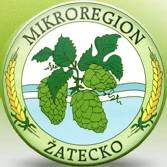 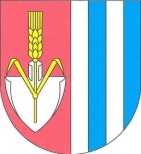              Dne 3.6.2017 od 9:00 hod.Volejbalový turnaj„BLAŽIMSKÝ VŘÍSKOT“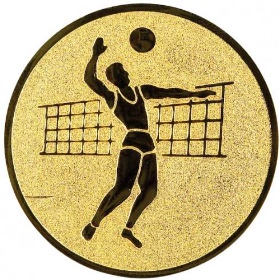 Přijďte se pobavit a naše družstvo podpořit!!!                                                    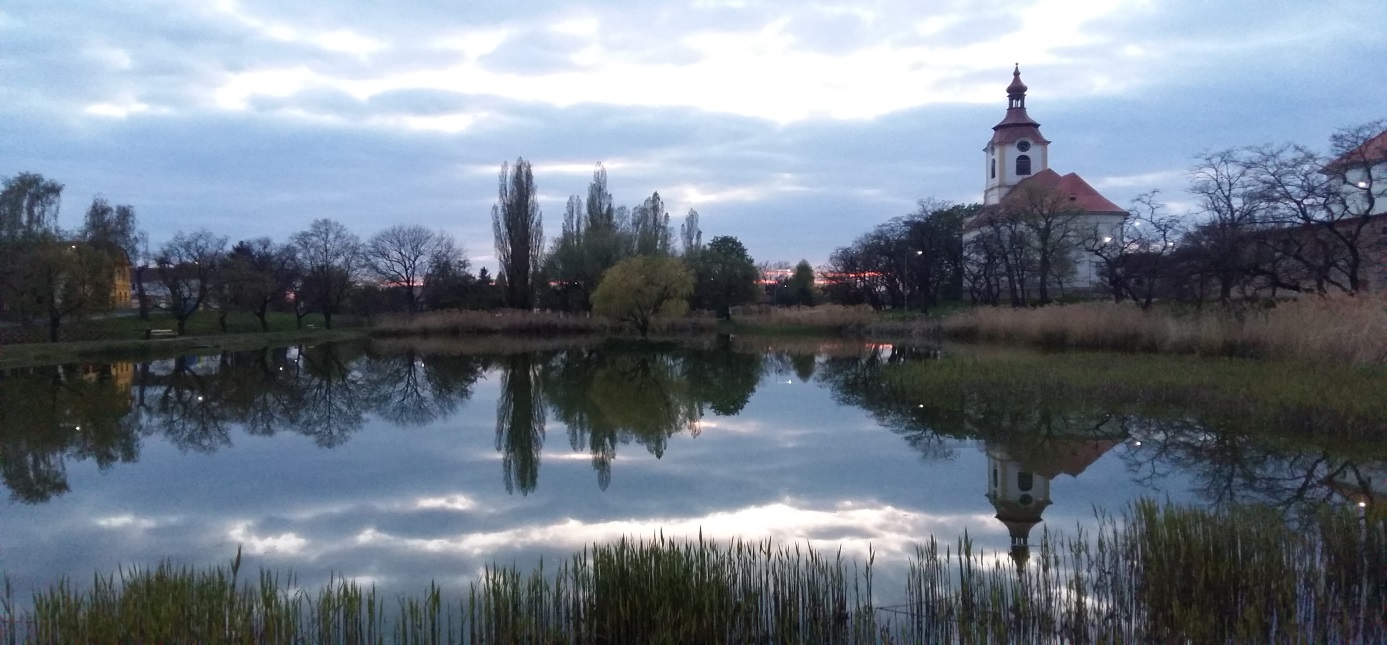 